Grupa IV20. 04. 2020Krąg tematyczny: Na wsi zawsze jest wesoło, tyle pól i zwierząt wkołoTemat: Pojadę na wieś Przewidywane osiągnięcia dziecka: naśladuje głosy zwierząt z wiejskiego podwórka,usprawnia narządy mowy, wie, jakie zwierzęta są hodowane na wsi i jak się nazywają ich domy,poznaje nazwy maszyn rolniczych,dzieli się spostrzeżeniami, wiedzą i refleksją na określony temat, wskazuje wyrazy, które się rymują, rozpoznaje słowa rozpoczynające się głoską „k”, rozpoznaje odgłosy miasta i wsi, właściwie reaguje na hasło.Proponowane aktywności dziecka:„No bo na wsi” – zabawa muzyczno-ortofoniczna przy piosence, naśladowanie głosów zwierząt widocznych w filmie      https://youtu.be/9KdueuWIu3g - Bo na wsi- piosenka„Pieski w budzie” – zabawa ruchowa z elementami czworakowania. Dziecko udaje ruchy psa. Poduszka lub jakieś ustalone z rodzicem miejsce oznacza budę. „Pies” wychodzi  na spacer –chodzi na czworakach w różnych kierunkach. Na hasło: Pies do domu! wraca do „budy” – przybiega do wyznaczonego miejsca. Następnie „pies” prosi o jedzenie (siada na tylnych łapkach i macha przednimi łapkami). Dziecko może robić różne ruchy zaobserwowane u psów.https://youtu.be/_dnBYu6NFig – zabawa szczeniaczków film.„Na wsi” Po obejrzeniu wybranych filmów rodzic zadaje pytania dotyczące obejrzanego materiału. Dziecko wymienia znane mu zwierzęta hodowane w gospodarstwach wiejskich – Gdzie na wsi mieszkają te zwierzęta? – Jakie znasz maszyny rolnicze?obora – krowa, cielęta; chlewik – świnie; stajnia – konie; kurnik – kury, kaczki, indyki. ul –pszczoły, zagroda – owce, buda- pies,  dom wiejski, https://youtu.be/1PD3jNhefUA - gdzie mieszkają zwierzęta wiejskiehttps://youtu.be/PYjaHqTgysI -maszyny rolniczehttps://vod.tvp.pl/video/domowe-przedszkole,co-slychac-na-wsi,45831 co słychać na wsihttps://youtu.be/wH3rjOfzOYY - film Miś Kudłatek na wsihttps://youtu.be/YHB3x2k3x30 - zwierzęta wiejskiekombajn, siewnik, traktor, zgrabiarka do siana, brona, ładowarka. Można namówić dziecko by w swoich zabawkach poszukało miniaturek maszyn rolniczych tj. traktor, albo w zasobach swoich książeczek lub encyklopedii znaleźć jakąś ilustrację dowolnej z wymienionych maszyn.(ilustracje na końcu dokumentu)„Czym różni się miasto od wsi?” – burza mózgów. Proponowane pytania:Jak sądzicie, czym różni się miasto od wsi?Czego nie znajdziecie w mieście, a można to zobaczyć na wsi?https://youtu.be/ENT1KBet7Uw Mysz z miasta i mysz ze wsi„Dźwiękowe echo” – ćwiczenie percepcji słuchowej.Rodzic wystukuje lub wyklaskuje dowolny rytm a dziecko powtarza za nim. Dobrze by było aby wykorzystać dostępne w domu przedmioty do zmiany wydawanych dźwięków np.: uderzanie o stół, pukanie w szybę okienna itp. wg inwencji własnej.Zabawa rytmiczna dla dzieci https://youtu.be/CibjGZCGres na dzikim zachodzieRymowanki Najpierw dziecko wskazuje wszystkie zwierzęta, których nazwa rozpoczyna się głoską K.- głoskuje słowo i dzieli go na sylaby: k-u-r-a,     ku-raPotem wymienia pozostałe zwierzęta na obrazku. Następnie próbuje znaleźć dowolny rym do nazwy zwierzęcia np. kura- rura, koń- słoń, krowa- głowa, kot- młot, kaczka-paczka…jeśli na kłopoty można wybrać dowolne inne słowo, do którego łatwiej znajdzie rym.„Zagadki dźwiękowe” – słuchanie i rozpoznawanie https://youtu.be/g0y37RE8xwE odgłosy zwierząt wiejskichTaneczne ćwiczenia gimnastyczne https://youtu.be/M75HIuLeC9A – taniec Toka-tokahttps://youtu.be/k2hBMkZuvP8 -zumbahttps://youtu.be/SOBEPiqlz48 - Sofia - https://youtu.be/iKeatJK181Q -GumimisieCzęściowo tańce te są znane przez dziecko, lecz nieco różnią się od tych wprowadzanych przez panią z tańców. Dziecko może zatem próbować także odtworzyć układ taneczny znany z naszych zajęć.„Zwierzęta do domu” – zabawa ruchowa z elementami biegu. Rodzic wymienia „domy”, w których mieszkają zwierzęta gospodarskie i wskazuje w domu miejsce, w które dziecko ma biec, a dziecko naśladując głos odpowiedniego zwierzęcia udaje się (biegnie, skacze) we wskazanym kierunku np.: stajnia!- dziecko naśladuje stukot kopyt konika i biegnie do właściwego miejsca.(obora, kurnik, buda, ul, chlewik, zagroda)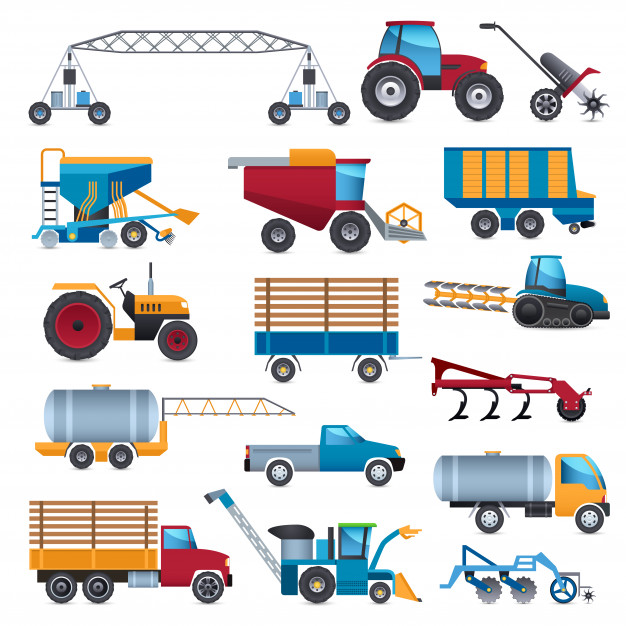 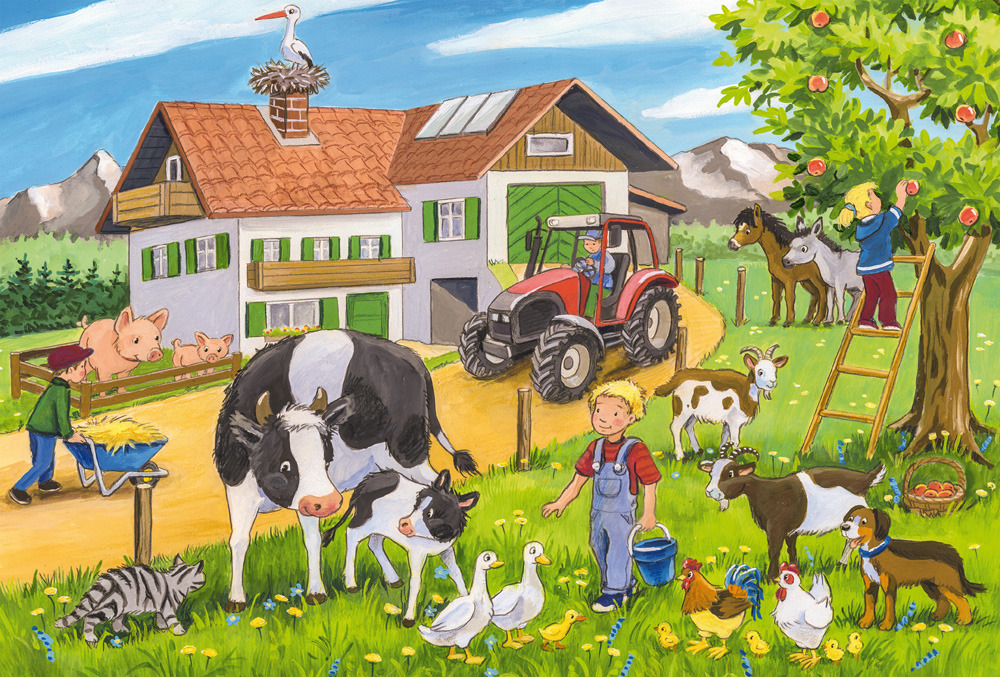 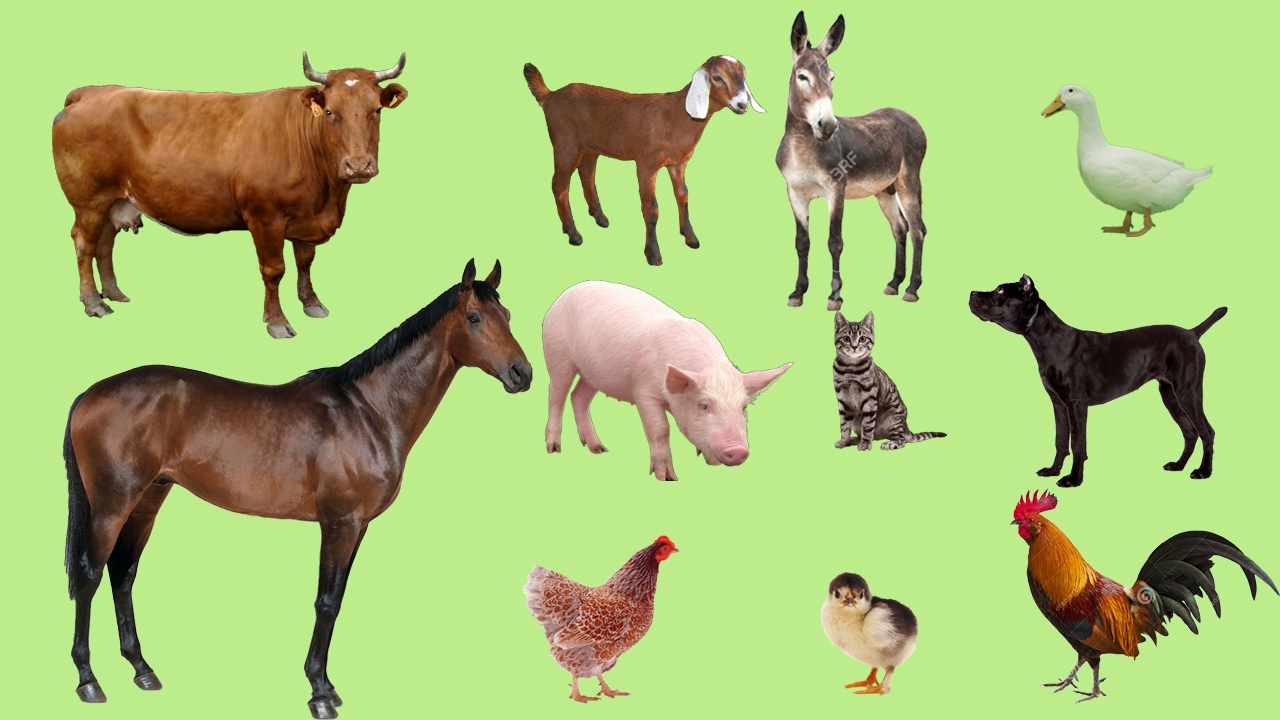 